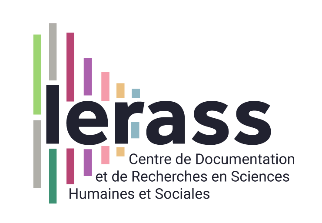 Modération des dépôts avec du texte intégralCollection Hal Lerass ( info du 17/10/2022)Lors de la création d’une notice bibliographique dans Hal,  avec le dépôt du texte intégral la modération par l'équipe des modérateurs du service Science Ouverte prend de 2 à 4 jours.  En cas d’urgence, il est possible de demander au service Science Ouverte une "modération express" en envoyant un message à cette adresse scd.ao@univ-tlse3.fr, la validation sera faite dans les meilleurs délais.Dans ce cas : textes et notices sont visibles dans HAL général et sont visibles dans la collection le lendemain de la modération. Le chercheur de son côté reçois une information de la part de HAL avec des liens vers les textes lui signifiant que le dépôt va être modéré puis un deuxième message quand le dépôt est en ligne.Pour en savoir plus sur la modération  : https://doc.archives-ouvertes.fr/guide_utilisateurs/verification-des-depots-avant-leur-mise-en-ligne/Guides utilisateurs : https://doc.archives-ouvertes.fr/guide_utilisateurs/